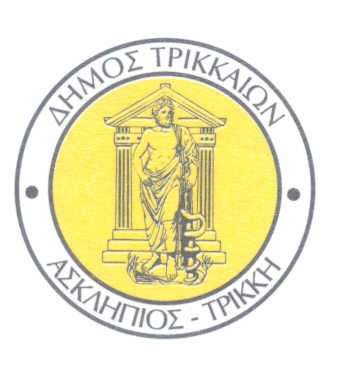 Κ Α Ν Ο Ν Ι Σ Μ Ο Σ     Κ Α Θ Α Ρ Ι Ο Τ Η Τ Α Σ         &   Π Ρ Ο Σ Τ Α Σ Ι ΑΣ     Π Ε Ρ Ι Β Α Λ Λ Ο Ν Τ Ο ΣΤ Ο Υ  Δ Η Μ Ο Υ    Τ Ρ Ι Κ Κ Α Ι Ω Ν ΤΡΙΚΑΛΑ      2 0 0 7     ΚΕΦΑΛΑΙΟ  Α’  - ΓΕΝΙΚΕΣ ΔΙΑΤΑΞΕΙΣ & ΕΝΝΟΙΕΣΑΡΘΡΟ  1Αντικείμενο του ΚανονισμούΗ καθαριότητα της πόλης και η προστασία του περιβάλλοντος είναι κοινωνικά αγαθά που αποκτούνται με τη συνεχή συνεργασία των πολιτών - κατοίκων και του Δήμου και προστατεύονται από διατάξεις,υποχρεώσεις και δικαιώματα.Ο παρών Κανονισμός έχει ως αντικείμενο:Την τήρηση της καθαριότητας της πόλης και τη διασφάλιση της δημόσιας υγείας.Την σωστή διαχείρηση των απορριμμάτων-στερεών αποβλήτων (συσκευασία, συλλογή, αποκομιδή, ανακύκλωση,διάθεση).Την γνωστοποίηση και συμόρφωση στις σχετικές δημοτικές διατάξεις.Με βάση το ισχύον θεσμικό πλαίσιο, οι διατάξεις του παρόντος κανονισμού υπερισχύουν όταν δεν είναι αντίθετες με τις γενικές διατάξεις της σχετικής νομοθεσίας, τις διατάξεις του υγειονομικού κανονισμού, τις αστυνομικές και άλλες ειδικές διατάξεις.ΑΡΘΡΟ  2Υπόχρεοι για την τήρηση και την εφαρμογή του Κανονισμού είναι:Η Δ/νση περιβάλλοντος-καθαριότητας & Δημοτικού αμαξοστασίου και η Δ/νση Δημοτικής Αστυνομίας του Δήμου Τρικκαίων.Επίσης οι κάτοικοι και οι κοινωνικοί φορείς της πόλης μας, οφείλουν να ακολουθούν τους κανόνες  για την πιο αποτελεσματική επιτέλεση της αποστολής.ΑΡΘΡΟ  3Προσδιορισμός και ταξινόμηση απορριμμάτων.Ως απορρίμματα - στερεά απόβλητα νοούνται όλες οι ουσίες ή αντικείμενα, κυρίως στερεάς μορφής, που προέρχονται από ανθρώπινες δραστηριότητες ή φυσικούς κύκλους και παράγονται σε χώρους διαβίωσης, εργασίας, παραγωγής, ψυχαγωγίας και χώρους αστικού περιβάλλοντος,από τις οποίες ο κάτοχός τους θέλει ή υποχρεούται να απαλλαγεί.Τα απορρίμματα ταξινομούνται σε:                                    ΑΣΤΙΚΑ, ΕΙΔΙΚΑ  και  ΤΟΞΙΚΑ - ΒΛΑΒΕΡΑ.Τα  αστικά  απορρίμματα περιλαμβάνουν:α) εσωτερικά απορρίμματα μη ογκώδη (όπως π.χ. υπολείμματα  τροφών και άχρηστα είδη,δηλ. υλικά συσκευασίας αυτών,άδειες κονσέρβες,σακούλες,κουρέλια σε μικρή ποσότητα,άχρηστα χαρτιά,προιόντα σκουπίσματος δαπέδων κ.λ.π.) που προέρχονται από τη συνήθη καθαριότητα ή από τα υπολείματα κουζίνας (και όχι από την κύρια συνήθη παραγωγική δραστηριότητα) οικιών,καταστημάτων,γραφείων και γενικά όλων των χώρων όπου εκδηλώνονται ανθρώπινες δραστηριότητες.β) εσωτερικά απορρίμματα  ογκώδη είναι τα απορρίμματα που προέρχονται από τους παραπάνω χώρους αλλά είναι ογκώδη (όπως π.χ. άχρηστες οικιακές συσκευές,παλιά έπιπλα,στρώματα,άχρηστος ρουχισμός κ.λ.π.).γ) εξωτερικά απορρίμματα οποιασδήποτε φύσης και προέλευσης που εγκαταλείπονται σε οδούς,κοινόχρηστους χώρους,ακάλυπτα οικόπεδα,καθώς και αυτά που προέρχονται από τα τμήματα εκείνα των εθνικών οδών που εκτείνονται μόνο μέσα σε κατοικημένες περιοχές.δ)  προϊόντα κηπουρικών εργασιών (κλαριά,φύλλα,χόρτα κ.λ.π.).ε) επικίνδυνα απορρίμματα όπως μπαταρίες,φάρμακα,σύριγγες,συσκευασίες εντομοκτόνων κ.λ.π.Τα  ειδικά  απορρίμματα περιλαμβάνουν:α) στερεά απόβλητα που προέρχονται από την κύρια παραγωγική δραστηριότητα βιομηχανιών,βιοτεχνιών,εργαστηρίων,συνεργείων και άλλων μονάδων παραγωγής (μέταλλα,ξύλο,χαρτί,πλαστικά,κουρέλια,σάπια φρούτα,υπολείματα τροφών κ.λ.π.) και δεν μοιάζουν με τα αστικά λόγω όγκου,ποσότητας,ποιότητας,δυνατότητας μεταφοράς και τελικής επεξεργασίας.β)  στερεά απόβλητα νοσοκομείων και θεραπευτηρίων γενικά εκτός εκείνων που προέρχονται από αίθουσες χειρουργείου και τοκετών,από παθολογοανατομία, μικροβιολογικά, αιματολογικά εργαστήρια, από τμήματα λοιμωδών νόσων κ.λ.π.,τα οποία οδηγούνται υποχρεωτικά σε καύση από ειδικούς κλιβάνους.γ)   απορρίμματα και υπόλοιπα καθαρισμού νεκροταφειακών χώρων.δ) προϊόντα και υλικά προερχόμενα από εκσκαφές,κατεδαφίσεις και γενικά οικοδομικές εργασίες.ε)  απορρίμματα και απόβλητα τα οποία δεν μπορούν να μεταφερθούν με τις συνήθεις μεθόδους αποκομιδής και οχήματα.στ) αυτοκίνητα ,οχήματα,σκάφη και μηχανήματα γενικώς,καθώς και μέρη τους,άχρηστα ή εγκαταλειμμένα.Ως τοξικά - επικίνδυνα απορρίμματα θεωρούνται :     όλα όσα περιέχουν ουσίες που εγκυμονούν κινδύνους για την υγεία και το περιβάλλον και των οποίων η συλλογή,αποκομιδή και διάθεση γίνεται με τρόπους,μεθόδους και μεταφορικά μέσα διαφορετικά από τα συνηθισμένα.     Συγκεκριμένα:α)  γεωργικά φάρμακα,εκρηκτικά,ραδιενεργά κ.λ.π.β) απορρίμματα νοσοκομείων, κλινικών και θεραπευτηρίων γενικά, που προέρχονται από αίθουσες  χειρουργείων και τοκετών,από παθολογοανατομικά, μικροβιολογικά, αιματολογικά εργαστήρια, από τμήματα λοιμωδών νόσων κ.λ.π.ΚΕΦΑΛΑΙΟ  Β’  -  ΥΠΟΧΡΕΩΣΕΙΣ ΤΟΥ ΔΗΜΟΥΑΡΘΡΟ  4Υποχρεώσεις  του ΔήμουΥποχρεώσεις  του Δήμου είναι:α) Η περισυλλογή, αποκομιδή, μεταφορά και διάθεση των μη ογκωδών αστικών απορριμμάτων. Η περισυλλογή γίνεται με τρόπο ώστε να αποφεύγεται η διασπορά απορριμμάτων κατά τη φόρτωση και κατά τη μεταφορά στον τόπο ταφής.Η αποκομιδή γίνεται βάση προγράμματος της Δ/νσης καθαριότητας σύμφωνα με τις ανάγκες κάθε περιοχής. Τα απορρίμματα μεταφέρονται σε χώρους ταφής των απορριμμάτων, σε κέντρα διαλογής ανακυκλώσιμων υλικών, ή όπου αλλού ορίζει η Δημοτική αρχή.β) Η αποκομιδή,η μεταφορά και διάθεση των ογκωδών απορριμμάτων (παλιά έπιπλα, στρώματα, πτώματα μεγάλων ζώων, προϊόντα κηπουρικών εργασιών,  κ.λ.π.) η οποία θα γίνεται μετά από τηλεφωνική συνεννόηση με την Υπηρεσία Καθαριότητας κατά την οποία θα ορίζονται η μέρα και η ώρα που θα περάσει ειδικό αυτοκίνητο του Δήμου για την περισυλλογή τους.γ) Η αποκομιδή, η μεταφορά και διάθεση των ειδικών απορριμμάτων όπως προβλέπεται από το άρθρο 3 γίνεται από τους ίδιους τους υπευθύνους με δικά τους μέσα και ευθύνη, παρουσία υπαλλήλου του Δήμου,  εφόσον έχουν καταβάλλει το προβλεπόμενο τέλος αποκομιδής ανά τόνο.δ) Η καθαριότητα των εξωτερικών χώρων, όλες οι εργασίες περισυλλογής και απομάκρυνσης σκουπιδιών και απορριμμάτων που βρίσκονται σε οδούς, πλατείες, κοινόχρηστους χώρους, κ.λ.π. Οι μέθοδοι καθαρισμού ορίζονται από το Δήμο ανάλογα με τις δυνατότητες, τις ανάγκες και τα διαθέσιμα μέσα. Ο Δήμος τοποθετεί ειδικά δοχεία μικροαπορριμμάτων, τα οποία πρέπει να τα διατηρεί καθαρά αδειάζοντας το περιεχόμενο κατά τακτά χρονικά διαστήματαε) Η ενημέρωση των δημοτών για τα προγράμματα ανακύκλωσης απορριμμάτων, π.χ. των συσκευασιών (χαρτί, γυαλί, αλουμίνιο, πλαστικό), μπαταριών, ηλεκτρικού και ηλεκτρονικού εξοπλισμού, παλαιών ελαστικών, ορυκτελαίων και μαγειρικών λαδιών, καθώς και για τα δρομολόγια των οχημάτων αποκομιδής απορριμμάτων, τις τυχόν αλλαγές, τα προγράμματα και τα δρομολόγια των μηχανικών σαρώθρων.ζ)	Η εφαρμογή του Ν. 2939/2001 στο Δήμο μας για την «εναλλακτική διαχείριση συσκευασιών και άλλων προϊόντων» καθώς και άλλων Προεδρικών Διαταγμάτων για την εναλλακτική διαχείριση ξεχωριστά όλων των υλικών.στ) Η λήψη εκτάκτων μέτρων για την καθαριότητα της πόλης, όταν αυτό απαιτείται λόγω καιρικών συνθηκών ή τοπικών ιδιαιτεροτήτων.η) Η λήψη μέτρων για την αποτροπή παραγωγής,διακίνησης και αποθήκευσης τοξικών -επικίνδυνων απορριμμάτων.θ )  Η γνωστοποίηση του παρόντος κανονισμού όπως αυτό προβλέπει το άρθρο 79  Παρ. 4  του Δημοτικού Κοινοτικού Κώδικα.ι)  Η προστασία της υγείας των εργαζομένων.κ)  Η διατήρηση της δημόσιας υγείας και η προστασία του περιβάλλοντος.ΑΡΘΡΟ 5 Εξαίρεση  από  τον  παρόντα  Κανονισμό     Ο Δήμος δεν υποχρεούται στην συλλογή και αποκομιδή των απορριμμάτων  που     προέρχονται από:ραδιενεργά απόβληταεκρηκτικές, εύφλεκτες και διαβρωτικές ουσίεςαπόβλητα προερχόμενα από εξαγωγή,επεξεργασία και αποθήκευση μεταλλευτικών πόρωνγεωργικά απόβλητα προερχόμενα από περιττώματα ζώων ή μετά από χρήση γεωργικών φαρμάκων, εντομοκτόνων κ.λ.π.ιδιωτικούς φορείς (εγκαίνια, εκδηλώσεις, κ.τ.λ.) σε δημόσιους και δημοτικούς χώρους.Βιοτεχνικά και βιομηχανικά.ΚΕΦΑΛΑΙΟ  Γ’  -  ΥΠΟΧΡΕΩΣΕΙΣ ΤΩΝ ΠΟΛΙΤΩΝΑΡΘΡΟ 6Υποχρεώσεις  των  κατοίκωνΟρισμός και ταξινόμηση χώρων παραγωγής απορριμμάτων και υπεύθυνοι τήρησης διατάξεωνα)   ΄΄κατοικία΄΄   θεωρείται ο αυτοτελής χώρος μόνιμης ή πρόσκαιρης διαβίωσης ατόμων ή οικογενειών,δηλ. η μονοκατοικία,το διαμέρισμα σε πολυκατοικία ή άλλου τύπου ακίνητα όπως π.χ. η τροχοβίλλα ή το τροχόσπιτο.     Υπεύθυνοι τήρησης των διατάξεων είναι για τις οικογένειες οι δύο σύζυγοι και για τους κοινόχρηστους χώρους των πολυκατοικιών, ο διαχειριστής.Για τις ακατοίκητες κατοικίες υπεύθυνοι είναι οι ιδιοκτήτες.  β)  ΄΄κατάστημα΄΄  θεωρείται ο αυτοτελής χώρος όπου ασκείται εμπορική δραστηριότητα από πάσης φύσεως εμπορικές επιχειρήσεις,μόνιμα ή πρόσκαιρα,είτε ο χώρος αυτός είναι ισόγειος ή υπόγειος,είτε βρίσκεται σε όροφο ή στοά ή στο βάθος οικοπέδων.Στην έννοια των καταστημάτων υπάγονται τα κάθε είδους εργαστήρια, βιοτεχνίες, βιομηχανίες, εργοστάσια,στεγασμένες ή υπαίθριες αποθήκες, θέατρα, κινηματογράφοι, αίθουσες συναυλιών, κέντρα ψυχαγωγίας και διασκέδασης, ξενοδοχεία, χώροι εκτροφής - αναπαραγωγής ζώων, βουστάσια, πτηνοτροφία, νοσοκομεία, κλινικές, σχολεία (ιδιωτικά-δημόσια),βρεφονηπιακοί σταθμοί και γενικά όλοι οι χώροι που δεν μπορούν να χαρακτηριστούν σαν κατοικίες ή γραφεία.    Υπεύθυνοι τήρησης των διατάξεων είναι το πρόσωπο ή τα πρόσωπα στο όνομα των οποίων ασκείται η επιχείρηση ή ο διευθυντής της επιχείρησης που χαρακτηρίζεται σαν κατάστημα.Ειδικότερα για διάφορα Νοσοκομεία,ιδρύματα κ.λ.π. υπεύθυνος είναι ο Πρόεδρος του Δ.Σ. ή εν ελλείψει ο αντίστοιχος Διευθυντής.γ)  ΄΄γραφείο΄΄  θεωρείται ο αυτοτελής χώρος που είναι έδρα φυσικού ή νομικού προσώπου για την άσκηση,μόνιμα ή πρόσκαιρα οποιουδήποτε επαγγέλματος που έχει σχέση κυρίως με την παροχή υπηρεσιών.Στην έννοια των γραφείων υπάγονται και ακίνητα ή χώροι όπου λειτουργούν δημόσιες υπηρεσίες ή υπηρεσίες Ν.Π.Δ.Δ. οργανισμών κοινής ωφελείας και Ν.Π.Ι.Δ. ή Οργανισμοί  Τοπικής Αυτοδιοίκησης και επιχειρήσεις αυτών.    Για τα γραφεία υπεύθυνοι είναι τα πρόσωπα που αναφέρονται στην προηγούμενη παράγραφο,για  τις δημόσιες υπηρεσίες,Ν.Π.Δ.Δ.,Ν.Π.Ι.Δ. κ.λ.π. υπεύθυνος είναι ο Δ/ντης διοικητικού ή ο Προιστάμενος διοικητικού εκεί όπου δεν υπάρχει Δ/ντης.δ)    ΄΄οικόπεδο΄΄  θεωρείται ο ακάλυπτος χώρος περιφραγμένος ή μη,εντός ή εκτός σχεδίου πόλεως.        Για τα ΄΄οικόπεδα΄΄ υπεύθυνος είναι ο ιδιοκτήτης ή ο νομέας του.ε)  για τις ΄΄ βιομηχανικές ΄΄ εν γένει μονάδες υπεύθυνος θα είναι συγκεκριμένο πρόσωπο οριζόμενο εκάστοτε από τη διεύθυνση της μονάδας και γνωστοποιούμενο στο Δήμο.ΑΡΘΡΟ 7Υποχρεώσεις υπευθύνων για μνημεία, αγάλματα,  αστικό εξοπλισμόα) Η ρύπανση μνημείων, αγαλμάτων, αρχαιολογικών χώρων ή λοιπών δημοσίων χώρων και κτιρίων, αποτελεί παράβαση και επιβάλλει πρόστιμα ανάλογα με την έκταση της παράβασης και τις δαπάνες αποκατάστασης.	Πρόστιμο από 300 € -1000 €β) Η ρύπανση και η καταστροφή του αστικού εξοπλισμού  (παγκάκια, κάγκελα, στάσεις λεωφορείων, κάδοι απορριμμάτων, καλάθια για μικροαπορρίμματα, πινακίδες, κολώνες ηλεκτροφωτισμού, κ.τ.λ.) προσβάλει την αισθητική εικόνα της πόλης και αποτελεί παράβαση των διατάξεων του παρόντος κανονισμού και επισύρει ποινές διπλάσιες έως και πενταπλάσιες ανάλογα με την περίπτωση.	Πρόστιμο από 100 €- 1000 € ΑΡΘΡΟ  8Υποχρεώσεις  υπευθύνων για τα εσωτερικά μη ογκώδη αστικά απορρίμματαΤα εσωτερικά μη ογκώδη απορρίμματα πρέπει να συσκευάζονται και να τοποθετούνται προς αποκομιδή από τους κατοίκους,με αυστηρή τήρηση των κανόνων υγιεινής και προστασίας του περιβάλλοντος. Συγκεκριμένα:α) Οι κάτοικοι οφείλουν να έχουν συσκευασμένα τα απορρίμματά τους σε πλαστικούς ανθεκτικούς σάκους (κατά προτίμηση μαύρου χρώματος από αδιαφανές υλικό),τους οποίους πρέπει από το πρωί,πρίν την ώρα διέλευσης του απορριμματοφόρου,να έχουν αποθέσει στα καλάθια ή στους κάδους που έχει τοποθετήσει ο Δήμος στο δρόμο τους.Αν δεν υπάρχουν κάδοι απορριμμάτων,οι δημότες οφείλουν να τοποθετήσουν τους πλαστικούς σάκους με τα απορρίμματα μπροστά στο σπίτι τους και πουθενά αλλού,χρησιμοποιώντας όμως ειδικά πλαστικά δοχεία που θα κλείνουν ερμητικά με ανάλογο καπάκι και τα οποία θα διατηρούνται καθαρά εσωτερικά και εξωτερικά με ευθύνη των ιδιοκτητών τους,θα είναι  δε  λειτουργικά και εύχρηστα για τους εργάτες αποκομιδής. β) Τα απορρίμματα πρέπει να είναι απαλλαγμένα από υγρά απόβλητα για να μην δημιουργούν ρύπανση,δυσοσμία και μόλυνση. γ) Απορρίμματα που δεν είναι δυνατή η παραλαβή τους λόγω δυσκολίας προσέγγισης του απορριμματοφόρου (στενός δρόμος, αδιέξοδο), με ευθύνη των κατόχων τους, μεταφέρονται και τοποθετούνται στον πλησιέστερο από το Δήμο σημείο προσιτό στα  απορριμματοφόρα. Σε περίπτωση που για οποιοδήποτε λόγο ή αιτία  δεν είναι δυνατή η αποκομιδή των απορριμμάτων, μετά από προφορική ή γραπτή ενημέρωση των πολιτών,τα απορρίμματα παραμένουν μέσα στην ιδιοκτησία τους με ευθύνη των κατόχων τους.δ) Απαγορεύεται αυστηρά η τοποθέτηση απορριμμάτων σε νησίδες, πλατείες, πάρκα, πεζοδρόμους, οικόπεδα, άλση, έξω από ξένη ιδιοκτησία, ή το κρέμασμα αυτών στα δένδρα, τις κολόνες ή οπουδήποτε αλλού, καθώς και η ρίψη τους στο δρόμο ή στο πεζοδρόμιο από οποιοδήποτε ύψος. Στους παραβάτες επιβάλλεται το αντίστοιχο πρόστιμο.Πρόστιμο για κάθε σακούλα 50 €ε) Τοποθέτηση κάδων απορριμμάτων.Σε κάθε καινούργια άδεια πολυκατοικίας που εκδίδεται, θα πρέπει να προσδιορίζεται επακριβώς ο χώρος στον οποίο θα τοποθετείται ο κάδος μηχανικής αποκομιδής απορριμμάτων και οπωσδήποτε πριν την σύνδεση του κτιρίου με τα δίκτυα ΔΕΗ/ΔΕΥΑΤ  να πιστοποιείται με αυτοψία από την Δ/ση ΠΟΛΕΟΔΟΜΙΑΣ η ύπαρξη αυτού του χώρου. Στη συνέχεια η Υπηρεσία Καθαριότητας του Δήμου θα τοποθετεί στο σημείο αυτό κάδο μηχανικής αποκομιδής απορριμμάτων, εκτός και αν οι κάτοικοι του κτιρίου επιθυμούν να τοποθετήσουν οι ίδιοι δικό τους κάδο μηχανικής αποκομιδής απορριμμάτων. Σε κάθε περίπτωση όμως θα είναι κατάλληλος για αποκομιδή από τα ειδικά απορριμματοφόρα  οχήματα  του Δήμου.2.  Για τις ήδη υπάρχουσες πολυκατοικίες - κατοικίες, θα τοποθετηθούν, όπου δεν υπάρχουν, κάδοι απορριμμάτων σε σημεία της πόλης μας, κατόπιν εισηγήσεως της Δ/νσης Καθαριότητας – Περιβάλλοντος & Δημ. Αμαξοστασίου και έγκριση της Δημαρχιακής Επιτροπής, με γνώμονα πάντα την εύρυθμη λειτουργία του οικοδομικού τετραγώνου. Στον ΚΤΙΡΙΟΔΟΜΙΚΟ  ΚΑΝΟΝΙΣΜΟ (Αριθ. 3046/304), ΦΕΚ 59 / 3-2-1989, άρθρο 33, αναφέρονται τα εξής:  ‘’Κάθε κτίριο πρέπει να διαθέτει κατάλληλο χώρο για τη συγκέντρωση και προσωρινή αποθήκευση των απορριμμάτων του κτιρίου μέχρι την αποκομιδή τους από τα συνεργεία καθαριότητας. Σε περίπτωση ύπαρξης προκηπίου ή τοποθέτησης της πρόσοψης του κτιρίου εσώτερα της οικοδομικής γραμμής, ο χώρος αυτός μπορεί να γίνει στο προκήπιο ή τον παρόδιο ακάλυπτο χώρο.’’	Οι επιβαλλόμενες  κυρώσεις θα προβλέπονται με τις εκάστοτε Αποφάσεις Δημοτικού Συμβουλίου του Δήμου Τρικκαίων      3.	Οι θέσεις  τοποθέτησης κάδων  απορριμμάτων σε κοινόχρηστους χώρους( πλατείες, οδούς, κ.τ.λ.) θα καθορίζονται με απόφαση Δημαρχιακή Επιτροπής κατόπιν εισηγήσεως της Δ/νσης Καθαριότητας & Δημ. Αμαξοστασίου του Δήμου Τρικκαίων.	ε1) Η παρεμπόδιση τοποθέτησης, κατασκευής εσοχών, τοποθέτησης προστατευτικών μέσων  και η εσκεμμένη φθορά των ανωτέρω μέσων, αποτελεί παράβαση και επιβάλλεται πρόστιμο.Πρόστιμο 200 € - 500€	ε2) Η μετακίνηση ή αλλαγή θέσεως (μόνιμης ή προσωρινής) κάδων απορριμμάτων θα πραγματοποιείται μόνο με απόφαση Δημαρχιακής επιτροπής, ειδάλλως επιβάλλεται πρόστιμο.Πρόστιμο 200 € - 500 €ε3) Η μερική ή ολική καταστροφή κάδων ή άλλων μέσων προσωρινής αποθήκευσης απορριμμάτων από βανδαλισμούς, αναμμένα τσιγάρα, κ.τ.λ. επιβάλλει πρόστιμο.Πρόστιμο 200 € - 500 € ε4) Η επικόλληση αυτοκόλλητων , διαφημιστικών αφισών και η αναγραφή συνθημάτων σε κάδους, επιβάλλει πρόστιμο.Πρόστιμο 100 € 		ε5) Η  στάση και στάθμευση Ι.Χ. αυτοκινήτων μπροστά σε κάδους απορριμμάτων που προκαλεί κυκλοφοριακό πρόβλημα και παρεμπόδιση της υπηρεσίας καθαριότητας για την αποκομιδή των απορριμμάτων , επιβάλλει πρόστιμοΠρόστιμο 300 €- 500 € ζ) Δεν επιτρέπεται η τοποθέτηση σκουπιδιών έξω από τους κάδους απορριμμάτων, γιατί εγκυμονεί κινδύνους για την δημόσια υγεία, την προστασία του περιβάλλοντος και την αισθητική της πόλης.Στους παραβάτες ο Δήμος επιβάλλει κάθε φορά για κάθε σακούλα ή αντικείμενο καθώς και για σκουπίδια  μη συσκευασμένα καταλλήλως , αντίστοιχα πρόστιμα.Πρόστιμο για κάθε σακούλα και για σκουπίδια μη συσκευασμένα καταλλήλως 50 € ΑΡΘΡΟ  9Υποχρεώσεις  υπευθύνων για τα εσωτερικά  ογκώδη αστικά απορρίμματαΣυσκευασία - εναπόθεση  αστικών  απορριμμάτων    Τα απορρίμματα αυτά δεν εγκαταλείπονται οπουδήποτε αλλά παραλαμβάνονται από το Δήμο μετά από τηλεφωνική επικοινωνία των υπευθύνων με την υπηρεσία καθαριότητας.    Στην περίπτωση αυτή οι υπεύθυνοι υποχρεούνται να μη βγάζουν τα ογκώδη απορρίμματα στο πεζοδρόμιο από πρίν,αλλά μόνο το πρωί της ημέρας που τους ανακοινώθηκε ότι θα περάσει το ειδικό απορριμματοφόρο ή το πολύ από την προηγούμενη της καθορισμένης ημέρας διέλευσης των οχημάτων.Σε κάθε άλλη περίπτωση θεωρείται ότι καταλαμβάνουν δημοτικό χώρο και προβλέπεται  καταβολή σχετικού τέλους.Τα απορρίμματα  δεν πρέπει να τοποθετούνται σε σημείο που εμποδίζουν την κυκλοφορία πεζών ή οχημάτων.Ειδικότερα:α) Μικρές ποσότητες από φύλλα, ξερά άνθη, υπόλοιπα καθαρισμού κήπων, γκαζόν και λοιπά συσκευάζονται σε ανθεκτικούς πλαστικούς σάκους όπως τα απορρίμματα. Υπόλοιπα κοπής δένδρων, θάμνων, κλαδιά και λοιπά συσκευάζονται σε ελαφρά δέματα.Αν απορριφθούν χύμα θεωρείται ότι καταλαμβάνουν δημοτικό χώρο οπότε καταβάλλεται το σχετικό τέλος.Υπόλοιπα χώματος και κοπροχώματος απομακρύνονται υποχρεωτικώς από τους υπεύθυνους με δικά τους μέσα.β) Μεγάλες ποσότητες από κλαδιά, υπόλοιπα κοπής δέντρων κ.τ.λ. καταβάλλεται  παράβολο 20 € ανά τόνο για την περισυλλογής τους.γ) Τα πάσης φύσεως υλικά συσκευασίας (χαρτοκιβώτια,ξύλινα κιβώτια κ.λ.π.) των γραφείων και καταστημάτων υγειονομικού ενδιαφέροντος τοποθετούνται προς αποκομιδή, αφού προηγουμένως έχει ελαχιστοποιηθεί ο όγκος με πίεση,περίδεση κ.λ.π.δ) Τα ογκώδη απορρίμματα τοποθετούνται σε σημεία που δεν εμποδίζεται η κυκλοφορία πεζών και οχημάτων και οπωσδήποτε όχι εντός των οικιακών και δημοτικών κάδων.ε) Για όσους παραβαίνουν τις ανωτέρω διατάξεις επιβάλλεται πρόστιμο. Σε περίπτωση υποτροπής ή σε περιπτώσεις μεγάλης κατάληψης κοινοχρήστων χώρων, παρεμπόδισης της κυκλοφορίας πεζών ή οχημάτων το πρόστιμο διπλασιάζεται     Πρόστιμο από 50 € - 300 €ΑΡΘΡΟ  10Υποχρεώσεις  υπευθύνων ειδικών  απορριμμάτωνα)   Ειδικά για τα απόβλητα από βιομηχανικές και άλλες δραστηριότητες όπως αυτές καθορίζονται στο άρθρο 3 του παρόντος κανονισμού,ενότητα ειδικών απορριμμάτων, παράγραφος α, ο Δήμος δεν έχει τη δυνατότητα περισυλλογής.Οι υπεύθυνοι βιομηχανιών, βιοτεχνιών, εργαστηρίων, συνεργείων κ.λ.π., πρέπει να τα απομακρύνουν με δικά τους μέσα. Υποχρεούνται όμως μέχρι την ημέρα της αποκομιδής,να κρατούν τα απορρίμματά τους ειδικά συσκευασμένα στα προαύλια των επιχειρήσεων και να μη τα βγάζουν στο οδόστρωμα ή σε άλλους κοινόχρηστους χώρους. Ο Δήμος Τρικκαίων συλλέγει μόνο τα αστικά απόβλητα των βιομηχανιών εκτός της παραγωγικής τους διαδικασίας και έως δύο σακούλες. Στους παραβάτες θα επιβάλλεται το προβλεπόμενο πρόστιμο.Πρόστιμο από 150 € - 600€ β)   Ειδικά για τα απόβλητα των νοσοκομείων και θεραπευτηρίων,με εξαίρεση όσων περιγράφονται στο άρθρο 3 ενότητα  ειδικών απορριμμάτων παράγραφος β, οι υπεύθυνοι είναι υποχρεωμένοι να φροντίσουν:Για την ασφαλή συσκευασία και εναπόθεση σε ειδικούς κάδουςΓια το χαρακτηρισμό τους ως ΄΄ νοσοκομειακά απορρίμματα , μη επικίνδυνα, μη τοξικά ΄΄ με αυτοκόλλητη ετικέτα, σφραγίδα ή καρτέλα πάνω στους κάδους,και τις με αυτόματη πίεση πρέσες.γ)  Τα απορρίμματα των νεκροταφειακών χώρων,τα προερχόμενα από εργασίες καθαρισμού των διαφόρων χώρων,του κυλικείου κ.λ.π.,επειδή μοιάζουν με τα εσωτερικά αστικά ογκώδη και μη ογκώδη, φυλάσσονται προσωρινά σύμφωνα με τα αναφερόμενα στις προηγούμενες παραγράφους.  δ1) Τα μπάζα και άλλα αδρανή υλικά που προέρχονται από εκσκαφές, κατεδαφίσεις, ανακαινίσεις οικοδομών κ.λ.π. ,μεταφέρονται με ευθύνη του ιδιοκτήτη ή του υπευθύνου εργασιών, σε ειδικό χώρο υποδοχής μπαζών. Σε κάθε περίπτωση απαγορεύεται η εναπόθεση υλικών χωρίς κατάλληλη συσκευασία (χύμα) και χωρίς τη λήψη των απαραίτητων προστατευτικών μέτρων για την ασφάλεια πεζών και οχημάτων και την αποφυγή ρύπανσης από τη διαρροή των υλικών.Στην περίπτωση που παραμένουν στο πεζοδρόμιο, οδόστρωμα ή άλλου κοινόχρηστου χώρου, θεωρούνται ότι καταλαμβάνουν κοινόχρηστο Δημοτικό χώρο. Οι παραβάτες θα τιμωρούνται κάθε φορά με πρόστιμο και θεωρείται  ότι καταλαμβάνουν κοινόχρηστο χώρο χωρίς άδεια. Τα πρόστιμα διπλασιάζονται σε περίπτωση υποτροπής ή αν από την έκταση της κατάληψης και τον κίνδυνο διασπορά των υλικών, προκαλούνται προβλήματα στην δημόσια υγεία , την ασφάλεια και την ευταξία της πόληςΕπίσης βρίσκεται υπό έκδοση το Προεδρικό Διάταγμα που αφορά την Εναλλακτική Διαχείριση των αποβλήτων από εκσκαφές, κατασκευές και κατεδαφίσεις και ο Δήμος μας θα συμμετέχει και στο αντίστοιχο εγκεκριμένο σύστημαΠρόστιμο από 200 € - 1000 € δ2) Απαγορεύεται η απόρριψη μπαζών σε ακάλυπτους χώρους όπως οικόπεδα, ρέματα, πάρκα, άλση κ.λ.π. εντός ή εκτός σχεδίου πόλεως ή στην χωματερή του Δήμου, γιατί οι ενέργειες αυτές προκαλούν σοβαρά προβλήματα στο περιβάλλον, δημιουργώντας εστίες ρύπανσης. Στους παραβάτες της διάταξης αυτής εκτός από τις ποινές που προβλέπει το άρθρο 119 του νόμου 1892/90 και τις προβλεπόμενες άλλες κυρώσεις,ο Δήμος επιβάλλει κάθε φορά πρόστιμο. Σε περίπτωση υποτροπής επιβάλλεται πρόστιμο έως και πενταπλάσιο του αρχικά επιβληθέντος προστίμου ανάλογα με το μέγεθος και την σοβαρότητα της ρύπανσης.Πρόστιμο από 500 € - 2000 € δ3) Δεν επιτρέπεται η τοποθέτηση ειδικών κάδων (σκάφες, containers) χωρίς την άδεια κατάληψης κοινόχρηστων (δημοτικών ή δημοσίων χώρων). Η άδεια αυτή χορηγείται από το τμήμα προσόδων του Δήμου  και πρέπει να  τοποθετείται σε εμφανές σημείο.Σε αντίθετη περίπτωση επιβάλλεται πρόστιμο για κάθε ημέρα παραμονής του ειδικού κάδου σε κοινόχρηστο χώρο. Σε περίπτωση παραμονής του ειδικού κάδου χωρίς άδεια  πέρα των τριών ημερών, ο ειδικός κάδος απομακρύνεται από την υπηρεσία χρεώνοντας τους υπευθύνους τα έξοδα απομάκρυνσης.Πρόστιμο 200 € την ημέρα.δ4) Δεν επιτρέπεται η εσκεμμένη εγκατάλειψη αντικειμένων ή μπαζών από επαγγελματικά αυτοκίνητα εργολάβων ή μεταφορικών εταιριών σε δρόμους ή άλλους κοινόχρηστους χώρους. Στους παραβάτες επιβάλλεται πρόστιμο.Πρόστιμο από 500 € - 3000 € δ5) Οι υπεύθυνοι οφείλουν να τηρούν όλα τα μέτρα ασφαλείας για τους  πεζούς και τα οχήματα που προβλέπονται από τον Κώδικα Οδικής Κυκλοφορίας.ΑΡΘΡΟ  11Υποχρεώσεις  υπευθύνων  τοξικών - επικίνδυνων   απορριμμάτωνα) Τα απορρίμματα που περιγράφονται ως γεωργικά φάρμακα, εκρηκτικά, ραδιενεργά κ.λ.π., φυλάσσονται, αποκομίζονται και διατίθενται με αποκλειστική ευθύνη των υπόχρεων. Οι υπεύθυνοι υποχρεούνται μέχρι την ημέρα της αποκομιδής να τα κρατούν συσκευασμένα στα προαύλια των επιχειρήσεων, να μην τα βγάζουν στο πεζοδρόμιο και η απομάκρυνσή τους να γίνει με δικά τους μέσα. Στους παραβάτες της διάταξης αυτής ο Δήμος επιβάλλει κάθε φορά πρόστιμο.Πρόστιμο από 150 € - 500 € β)  Τα απορρίμματα των νοσοκομείων, κλινικών και θεραπευτηρίων γενικά, που προέρχονται από αίθουσες χειρουργείων και τοκετών, από παθολογοανατομικά - μικροβιολογικά - αιματολογικά εργαστήρια, από τμήματα λοιμωδών νόσων κ.λ.π.,καθώς και φάρμακα ,γάζες, σύριγγες:Τοποθετούνται σε κόκκινου χρώματος πλαστικές ανθεκτικές στεγανές σακούλες με την εμφανή επιγραφή ΄΄ Νοσοκομειακά απορρίμματα επικίνδυνα - μολυσματικά ΄΄  οι οποίες θα κλείνονται καλά και μόνιμα στο πάνω μέρος τους.Τα απορρίμματα αυτά θα τοποθετούνται σε κάδους,ειδικού χρώματος, διαφορετικού από αυτό των κάδων που χρησιμοποιεί για τα αστικά απορρίμματα ο Δήμος Τρικκαίων, με ανάλογες επιγραφές,που θα κλειδώνουν με ευθύνη των υπόχρεων ή εναλλακτικά θα φυλάσσονται προσωρινά σε ειδικούς χώρους μέσα στα προαναφερθέντα ιδρύματα (σύμφωνα με όλους τους κανόνες υγιεινής), μέχρι την ειδική αποκομιδή τους. Η αποκομιδή τους θα πραγματοποιείται με ευθύνη των υπόχρεων, οι οποίοι σύμφωνα με την κοινή υπουργική απόφαση Η.Π.37591/2031/ ΦΕΚ 1419 Β/1.10.2003 πρέπει να φροντίζουν για την συλλογή, μεταφορά, αποθήκευση, αξιοποίηση, επεξεργασία ή διάθεση. Στους παραβάτες της διάταξης αυτής ο Δήμος επιβάλλει κάθε φορά πρόστιμο.            Πρόστιμο από 500 € - 1000 € ΚΕΦΑΛΑΙΟ  Δ’  -  ΑΝΑΚΥΚΛΩΣΗΑΡΘΡΟ  12Υποχρεώσεις  υπευθύνων  σχετικά με την ανακύκλωσηΤα στερεά απόβλητα αποτελούν σημαντική πηγή ρύπανσης με συνεχώς αυξανόμενες αρνητικές επιπτώσεις στο περιβάλλον, δημιουργώντας μία αδικαιολόγητη σπατάλη των φυσικών πόρων.Στην Ελλάδα για την εναλλακτική διαχείριση των συσκευασιών και άλλων προϊόντων ισχύει ο Νόμος 2939 / 2001 (ΦΕΚ 179 Α) «Συσκευασίες και εναλλακτική διαχείριση των συσκευασιών και άλλων προϊόντων – ίδρυση Εθνικού Οργανισμού Εναλλακτικής Διαχείρισης Συσκευασιών και Άλλων Προϊόντων ( ΕΟΕΔΣΑΠ)», σύμφωνα με τον οποίο οι Ο.Τ.Α. υποχρεούνται μόνοι ή σε συνεργασία με άλλους φορείς να καταρτίζουν και να υλοποιούν προγράμματα εναλλακτικής διαχείρισης απορριμμάτων. Μετέπειτα εκδόθηκαν Προεδρικά Διατάγματα για την εναλλακτική διαχείριση  όλων των ειδών αποβλήτων.Ο Δήμος Τρικκαίων εκτελεί ολοκληρωμένο πρόγραμμα εναλλακτικής διαχείρισης απορριμμάτων σε συνεργασία με όλα τα εγκεκριμένα συστήματα εναλλακτικής διαχείρισης. Για την υλοποίηση αυτών των προγραμμάτων, ο Δήμος επιδιώκει την ανάπτυξη συνεργασίας με τους επαγγελματικούς και κοινωνικούς φορείς της πόλης, τις διάφορες κοινωνικές ομάδες, τις οικολογικές κινήσεις, τις μαθητικές και εκπαιδευτικές κοινότητες και άλλους φορείς.  Ειδικότερα ο Δήμος Τρικκαίων έχει επιλέξει τα εξής:Στους μεταλλικούς και πράσινους κάδους συλλέγονται τα οικιακά  οργανικά απόβλητα   ( αποφάγια, φύλλα, μικρά κλαδιά, κ.τ.λ.)Στους μπλε κάδους συλλέγονται οι συσκευασίες από χαρτί, γυαλί, πλαστικό, αλουμίνιο, σίδερο,  χωρίς υπολείμματα.Στoυς δύο ειδικούς κάδους (containers)  που βρίσκονται στο Δημοτικό αμαξοστάσιο και στο χώρο της παλαιάς Ζωαγοράς συλλέγονται  τα απόβλητα ηλεκτρικού και ηλεκτρονικού εξοπλισμού (ψυγεία, πλυντήρια πιάτων, ηλεκτρονικοί υπολογιστές, ραδιόφωνα, τηλεοράσεις, φωτιστικά , λαμπτήρες, θερμοστάτες, κ.τ.λ.)Στους ειδικούς κάδους ανακύκλωσης μπαταριών (στήλες) που βρίσκονται σε όλα τα Δημοτικά κτίρια και σχολεία συλλέγονται οι μεταχειρισμένες μπαταρίες.Τα μεταχειρισμένα μαγειρικά έλαια θα συγκεντρώνονται σε ειδικούς κάδους και από εκεί θα οδηγούνται στο εγκεκριμένο σύστημα.Τα ελαστικά και τα λάδια μηχανών θα συγκεντρώνονται στα συνεργεία επισκευής ελαστικών και  από εκεί θα οδηγούνται στο εγκεκριμένο σύστημα.Τα παλαιά αυτοκίνητα τα οποία είναι άχρηστα προς κυκλοφορία οδηγούνται από τους ιδιοκτήτες στο εγκεκριμένο σύστημα και παίρνουν πιστοποιητικό καταστροφής.  Για μεγάλες ποσότητες ανακυκλώσιμων υλικών οι δημότες μπορούν να απευθύνονται στο τμήμα περιβάλλοντος ή στην υπηρεσία καθαριότητας. Όλοι είναι υποχρεωμένοι να ακολουθούν τον  ανωτέρω τρόπο διαχείρισης των απορριμμάτων , ειδάλλως επιβάλλεται το προβλεπόμενο πρόστιμο ανάλογα με την παράβαση.Πρόστιμο από 50 € - 200 € α) ΑΝΑΚΥΚΛΩΣΗ ΣΥΣΚΕΥΑΣΙΩΝΤο Υ.ΠΕ.ΧΩ.Δ.Ε., με την υπ’ αριθμόν 10645/ 20.2.2003 υπουργική του απόφαση  (ΦΕΚ 391/2003), εγκρίνει το Σύστημα Συλλογικής Εναλλακτικής Διαχείρισης Συσκευασιών (ΣΣΕΔ-ΑΝΑΚΥΚΛΩΣΗ),  που οργανώνει η Ε.Ε.Α.Α. (Ελληνική Εταιρία Αξιοποίησης Ανακύκλωσης) και αφορά τη συλλογή, τη μεταφορά, την επαναχρησιμοποίηση και την αξιοποίηση των αποβλήτων των συσκευασιών. Οι συσκευασίες από χαρτί, γυαλί, πλαστικό, αλουμίνιο, σίδερο,  χωρίς υπολείμματα , καθώς και έντυπα (εφημερίδες, περιοδικά, βιβλία) πρέπει να ρίχνονται στο ειδικό μπλε κάδο ανακύκλωσης συσκευασιών.Ειδικότερα οι επιχειρήσεις (super market, εμπορικά, κ.τ.λ.) που ο όγκος των ανακυκλώσιμων υλικών είναι μεγάλος, πρέπει να ελαχιστοποιούν τον όγκο τους, πριν οδηγηθούν προς ανακύκλωση. Τα χαρτοκιβώτια πρέπει  να  δεματοποιούνται,  μεγάλες ποσότητες από πλαστικά και γυάλινα μπουκάλια να συσκευάζονται μαζί  και να  τοποθετούνται  στο μπλε κάδο ανακύκλωσης ή κατόπιν συνεννοήσεως σε ειδικό χώρο του καταστήματός τους. Για μεγάλες ποσότητες ανακυκλώσιμων υλικών θα πρέπει να υπάρχει συνεννόηση με το τμήμα περιβάλλοντος ή την υπηρεσία καθαριότηταςβ) ΑΝΑΚΥΚΛΩΣΗ ΗΛΕΚΤΡΙΚΟΥ ΚΑΙ ΗΛΕΚΤΡΟΝΙΚΟΥ ΕΞΟΠΛΙΣΜΟΥΣύμφωνα με το Προεδρικό Διάταγμα Π.Δ.117 ΦΕΚ 82 Α/5.3.2004 « Μέτρα, όροι και πρόγραμμα για την εναλλακτική διαχείριση των αποβλήτων ειδών ηλεκτρικού και ηλεκτρονικού εξοπλισμού» και με την υπ’ αριθμόν 105134/ ΦΕΚ905/17.6.2004 υπουργική  απόφαση του Υ.ΠΕ.ΧΩ.Δ.Ε., εγκρίθηκε το Σύστημα Συλλογικής Εναλλακτικής Διαχείρισης Αποβλήτων ηλεκτρικού και ηλεκτρονικού εξοπλισμού «ΑΝΑΚΥΚΛΩΣΗ ΣΥΣΚΕΥΩΝ Α.ΕΤα απόβλητα ηλεκτρικού και ηλεκτρονικού εξοπλισμού δεν πρέπει να απορρίπτονται στους κοινούς κάδους απορριμμάτων του Δήμου, ούτε να απορρίπτονται ανεξέλεγκτα σε οικόπεδα και κοινόχρηστους χώρους. Υπάρχουν δύο σημεία όπου συλλέγεται ο αποσυρόμενος ηλεκτρικός και ηλεκτρονικός εξοπλισμός. Στο Δημοτικό αμαξοστάσιο (κάθε μέρα) και στο χώρο της παλαιάς ζωαγοράς (κάθε Τετάρτη).γ) ΑΝΑΚΥΚΛΩΣΗ ΜΠΑΤΑΡΙΩΝΣύμφωνα με το Προεδρικό Διάταγμα Π.Δ.115 ΦΕΚ 80Α/5.3.2004 «Διαχείριση των ηλεκτρικών στηλών και συσσωρευτών που περιέχουν ορισμένες επικίνδυνες ουσίες - Μέτρα, όροι και πρόγραμμα για την εναλλακτική διαχείριση των χρησιμοποιημένων Ηλεκτρικών Στηλών και Συσσωρευτών» και με την υπ’ αριθμόν 106155/ ΦΕΚ 1056/14.7.2004 υπουργική  απόφαση του Υ.ΠΕ.ΧΩ.Δ.Ε., εγκρίθηκε το Σύστημα Συλλογικής Εναλλακτικής Διαχείρισης Φορητών Ηλεκτρικών στηλών και Συσσωρευτών (Σ.Σ.Ε.Δ.Φ.Η.Σ.Σ.) και εν συντομία «Α.Φ.Η.Σ.»Οι φορητές  ηλεκτρικές στήλες ( μπαταρίες ) συλλέγονται σε ειδικούς κάδους ανακύκλωσης  μπαταριών, που υπάρχουν σε όλα τα Δημοτικά κτίρια και τα σχολεία του Δήμου μας. Όποιος δημότης – καταστηματάρχης  θα ήθελε κάδο για την συλλογή των μπαταριών μπορεί να απευθυνθεί στο τμήμα περιβάλλοντος δ)  ΑΝΑΚΥΚΛΩΣΗ ΕΛΑΣΤΙΚΩΝΣύμφωνα με το Προεδρικό Διάταγμα Π.Δ.109 ΦΕΚ 75Α/5.3.2004 «Μέτρα και όροι  για την εναλλακτική διαχείριση των χρησιμοποιημένων ελαστικών των οχημάτων. Πρόγραμμα για την εναλλακτική διαχείρισή τους.» και με την υπ’ αριθμόν 106157/ ΦΕΚ 1145/28.7.2004 υπουργική  απόφαση του Υ.ΠΕ.ΧΩ.Δ.Ε., εγκρίθηκε το Σύστημα Συλλογικής Εναλλακτικής Διαχείρισης Παλαιών Ελαστικών ECO-ELASTIKA»Οι ιδιοκτήτες  των  βουλκανιζατέρ,  όπου γίνεται  και η  αλλαγή  των  παλαιών ελαστικών  στα  οχήματα,  καθώς  και τα καταστήματα εμπορίας moto, πρέπει να   μεριμνούν  ώστε  να  οδηγούνται   τα  παλαιά  τους  ελαστικά  σε  κάποιο πιστοποιημένο Σύστημα εναλλακτικής διαχείρισης.Οι διακινητές και οι τελικοί πωλητές ελαστικών υποχρεώνονται να διακινούν ελαστικά, τα οποία ανήκουν σε κάποιο πιστοποιημένο «σύστημα».

ε) ΑΝΑΚΥΚΛΩΣΗ  ΑΥΤΟΚΙΝΗΤΩΝΣύμφωνα με το Προεδρικό Διάταγμα Π.Δ.116 ΦΕΚ 81Α/5.3.2004 «Μέτρα,  όροι και πρόγραμμα για την εναλλακτική διαχείριση των οχημάτων στο τέλος του κύκλου ζωής τους, των χρησιμοποιημένων ανταλλακτικών τους και των απενεργοποιημένων καταλυτικών μετατροπέων» και με την υπ’ αριθμόν 105136/ ΦΕΚ 907 Β/17.6.2004 υπουργική  απόφαση του Υ.ΠΕ.ΧΩ.Δ.Ε., εγκρίθηκε το Σύστημα Συλλογικής Εναλλακτικής Διαχείρισης Οχημάτων Ελλάδος « ΕΔΟΕ»Οι ιδιοκτήτες παλαιών αυτοκινήτων που έχουν αποφασίσει να μην τα ξαναχρησιμοποιήσουν και επιθυμούν να καταθέσουν μόνιμα τις πινακίδες τους, ώστε να μην επιβαρύνονται άλλο πλέον με τα διάφορα κόστη (τέλη κυκλοφορίας, ασφάλεια, κ.τ.λ. είναι υποχρεωμένοι μόνοι τους να παραδίδουν τα οχήματά τους σε κάποιο πιστοποιημένο Σύστημα εναλλακτικής διαχείρισης και να λαμβάνουν βεβαίωση παραλαβής. Η παράδοση των παλαιών αυτοκινήτων ολοκληρώνεται με την έκδοση του πιστοποιητικού καταστροφής, το οποίο αποτελεί το μόνο νόμιμο έγγραφο για την αποταξινόμηση του οχήματος.στ) ΑΝΑΚΥΚΛΩΣΗ ΟΡΥΚΤΕΛΑΙΩΝ - ΕΛΑΙΩΝΣύμφωνα με το Προεδρικό Διάταγμα Π.Δ.82 ΦΕΚ64Α/2.3.2004 «Καθορισμός μέτρων και  όρων για τη διαχείριση των χρησιμοποιημένων ορυκτελαίων – Μέτρα, όροι και  πρόγραμμα για την εναλλακτική διαχείριση των αποβλήτων λιπαντικών ελαίων» Οι ιδιοκτήτες  των  βουλκανιζατέρ, πρατηρίων καυσίμων, κ.τ.λ.  όπου γίνεται  και η  αλλαγή  των  παλαιών λαδιών  στα  οχήματα, καθώς και αυτών που προορίζονται για βιομηχανική χρήση,  πρέπει να  μεριμνούν  ώστε  να  οδηγούνται   τα  λιπαντικά έλαια  σε  κάποιο πιστοποιημένο Σύστημα εναλλακτικής διαχείρισης.Οι διακινητές και οι τελικοί πωλητές λιπαντικών λαδιών υποχρεώνονται να διακινούν λιπαντικά έλαια, τα οποία είναι ενταγμένα σε σύστημα εναλλακτικής διαχείρισης. Τα χρησιμοποιημένα μαγειρικά έλαια απαγορεύεται να απορρίπτονται στο αποχετευτικό σύστημα ως υγρά απόβλητα, διότι δημιουργεί τεράστιο πρόβλημα αποφράξεων, αλλά με κάποιο εγκεκριμένο τρόπο.Οι ιδιοκτήτες των εστιατορίων, fast food, ταβερνών, κ.τ.λ. θα πρέπει να εναποθέτουν τα χρησιμοποιημένα μαγειρικά έλαια σε ειδικά δοχεία μεριμνώντας ώστε  να  οδηγούνται   τα  μαγειρικά έλαια  σε  κάποιο πιστοποιημένο σύστημα εναλλακτικής διαχείρισης.Ο Δήμος Τρικκαίων συνεργάζεται με τα ανωτέρω εγκεκριμένα συστήματα εναλλακτικής διαχείρισης , αλλά μπορεί  να αποφασίσει να συνεργαστεί και με  άλλα συστήματα τα οποία μπορεί να πάρουν μετέπειτα έγκριση από το Υ.ΠΕ.ΧΩ.Δ.Ε.  με γνώμονα πάντα το συμφέρον και το όφελος της πόλης μας. ΑΡΘΡΟ  13 Προγράμματα  περιβαλλοντικής  επιμόρφωσης  και  συμμετοχή  των  πολιτών.Ο Δήμος διοργανώνει διάφορες περιβαλλοντικές εκδηλώσεις ( Παγκόσμια Ημέρα Περιβάλλοντος, Παγκόσμια Ημέρα Δασοπονίας, Ημέρα χωρίς Αυτοκίνητο κ.τ.λ.) εκδίδει φυλλάδια περιβαλλοντικού περιεχομένου (καθαριότητα-περιβάλλον) με στόχο τη διαμόρφωση οικολογικής συνείδησης στους δημότες και στους μικρούς μαθητές της πόλης μας. Για το σκοπό αυτό συνεργάζεται με φορείς του δημοσίου και επαγγελματικού τομέα, τα πανεπιστήμια, τα επιστημονικά ινστιτούτα, τις οικολογικές ομάδες, τους φορείς της Τοπικής Αυτοδιοίκησης, τα σχολεία Α/θμιας και Β/θμιας Εκπαίδευσης και άλλους φορείς . ΚΕΦΑΛΑΙΟ  Ε’  -  ΚΑΘΑΡΙΟΤΗΤΑ ΕΞΩΤΕΡΙΚΩΝ ΧΩΡΩΝΑΡΘΡΟ  14Υποχρεώσεις πεζών, οδηγών, ιδιοκτητών ή συνοδών κατοικίδιων ζώων Απαγορεύεται η απόρριψη μικροαντικειμένων (άχρηστων χαρτιών, πακέτων, ή άλλων ειδών μικροσυσκευασίας, μικροαντικειμένων και ειδών ατομικής χρήσης) στους κοινόχρηστους χώρους (πλατείες, πάρκα, παιδικές χαρές, αθλητικές εγκαταστάσεις), από περιπατητές , θαμώνες, κ.τ.λ..Τα παραπάνω αντικείμενα πρέπει να ρίπτονται στα υπάρχοντα καλάθια απορριμμάτων.Στους παραβάτες της ανωτέρω διάταξης επιβάλλεται πρόστιμο. Πρόστιμο 30 €Στα καλάθια απορριμμάτων του Δήμου απαγορεύεται η ρίψη αποβλήτων που μπορούν να τα καταστρέψουν,όπως π.χ. χημικά,εύφλεκτα,εστίες φωτιάς,μπάζα κ.λ.π. Στους παραβάτες της ανωτέρω διάταξης επιβάλλεται πρόστιμο. Πρόστιμο 30 € Οι κάτοχοι ή ιδιοκτήτες κατοικιδίων ζώων είναι υποχρεωμένοι να καθαρίζουν άμεσα τα περιττώματα και τις ακαθαρσίες των ζώων τους όταν απ΄αυτά ρυπαίνονται κοινόχρηστοι και μή χώροι.Στους παραβάτες της ανωτέρω διάταξης επιβάλλεται πρόστιμο. Το πρόστιμο διπλασιάζεται αν η παράβαση γίνει σε παιδική χαρά ή άλλο κοινόχρηστο χώρο που φιλοξενεί παιδιά, σε αυλές ή εισόδων σχολείων , σε προαύλια εκκλησιών.Πρόστιμο 50 €Απαγορεύεται η χρήση απορρυπαντικών, λαδιών, κ.λ.π. ουσιών που δημιουργούν αφρό κατά την πλύση αυλών,βεραντών,οχημάτων κ.λ.π. όταν τα απόνερα της πλύσης χύνονται σε κοινόχρηστους χώρους.Στους παραβάτες της ανωτέρω διάταξης επιβάλλεται πρόστιμο. Πρόστιμο 30 € ΑΡΘΡΟ  15Καθαρισμός και πλύση δημοτικών οδώνΟι υπεύθυνοι των οχημάτων ιδιωτικής ή δημόσιας χρήσης υποχρεούνται να απομακρύνουν τα οχήματά τους, την ημέρα και τις ώρες που θα ενημερώνει η υπηρεσία καθαριότητας ότι πρόκειται να κάνει καθαριότητα της οδού (πλύσιμο, σάρωση κ.λ.π.). Η ενημέρωση αυτή θα γίνεται με τους εξής τρόπους: α.  Ενημερωτικά σημειώματα στα παρμπρίζ των αυτοκινήτων από την προηγούμενη ημέρα β.  Ενημέρωση από τα Μ.Μ.Ε. από την προηγούμενη      ή αντί των (α) & (β)γ.  Ενημερωτικές ταμπέλες στην αρχή και στο τέλος της οδού που θα καθαριστεί (τοποθέτηση από την  προηγούμενη ημέρα).Στους παραβάτες της ανωτέρω διάταξης επιβάλλεται πρόστιμο. Πρόστιμο  30 €ΑΡΘΡΟ  16Υποχρεώσεις υπευθύνων καταστημάτων υγειονομικού ενδιαφέροντος, εμπορικά   καταστήματα  και  περίπτερα. Οι υπεύθυνοι των καταστημάτων υγειονομικού ενδιαφέροντος στα οποία παρατηρείται μεγάλη παραγωγή κάθε μορφής απορριμμάτων (οργανικών ουσιών, συσκευασιών, κ.τ.λ.) οφείλουν να συσκευάζουν σε πλαστικές ανθεκτικές σακούλες καλά κλεισμένες τα ευπαθή και δύσοσμα απόβλητα (κρέατα, κόκαλα, ψάρια, υπολείμματα τροφών, κ.τ.λ.) και να τα τοποθετούν μέσα στους μεταλλικούς κάδους απορριμμάτων το πολύ μία ώρα πριν την διέλευση του απορριμματοφόρου. Σε καμιά περίπτωση δεν επιτρέπεται η εναπόθεση απορριμμάτων ή συσκευασιών έξω από τους κάδους.Στους παραβάτες της ανωτέρω διάταξης επιβάλλεται κάθε φορά πρόστιμο για κάθε αντικείμενο, σακούλα ή συσκευασία. Πρόστιμο 100 € για κάθε σακούλα Οι ιδιοκτήτες των εστιατορίων, fast food, super market, ταβερνών, κ.τ.λ. πρέπει να εναποθέτουν τα χρησιμοποιημένα μαγειρικά έλαια σε μεταλλικά ή πλαστικά δοχεία και να οδηγούνται : ή σε κάποιο πιστοποιημένο σύστημα εναλλακτικής διαχείρισης, σύμφωνα με το Π.Δ. 82 ΦΕΚ 64 Α / 2.3.2004 ή κατόπιν συνεννοήσεως με την υπηρεσία καθαριότητας, σε ειδικό χώρο για την περισυλλογή αυτών, προς αποφυγή ρύπανσης.            Σε   καμία    περίπτωση  δεν  πρέπει  να   ανακατεύονται   με  τα  αστικά  απόβλητα και να                            τοποθετούνται στους μεταλλικούς κάδους απορριμμάτων. Πρόστιμο από 300 € - 1000 €Οι υπεύθυνοι όλων των καταστημάτων που έχουν ως σκοπό την πώληση,μεταξύ άλλων,  αναψυκτικών, οινοπνευματωδών ποτών ,φαγητών κ.λ.π. (όπως Snack bar, Fast Food, εστιατόρια, καφετέριες, καφενεία, ζαχαροπλαστεία, ουζερί), πρέπει να  φροντίζουν για την καθαριότητα του κοινόχρηστου χώρου που βρίσκεται μπροστά από αυτά και ενός ευρύτερου περιγράμματος που θα απέχει τουλάχιστον 10 μέτρα από το περίγραμμα του χώρου που έχουν νοικιάσει για τοποθέτηση τραπεζοκαθισμάτων. Στους παραβάτες της ανωτέρω διάταξης επιβάλλεται πρόστιμο. Πρόστιμο 100 € Απαγορεύεται για οποιοδήποτε λόγο η αποθήκευση και η αυθαίρετη κατάληψη από τους καταστηματάρχες στο πεζοδρόμιο, πεζόδρομο, πλατεία, ή στον κοινόχρηστο χώρο έξω από το κατάστημά τους, οποιονδήποτε αντικειμένων ή υλικών ακόμη και σχετικών με την εμπορική τους δραστηριότητα (π.χ. καφάσια φρούτων, κιβώτια ποτών, μικροπροϊόντα,  τραπεζοκαθίσματα, επαγγελματικές ομπρέλες, φιάλες υγραερίου, κ.τ.λ.).Στους παραβάτες της ανωτέρω διάταξης επιβάλλεται πρόστιμο. Πρόστιμο από 150 € - 600 € Οι υπεύθυνοι των εμπορικών καταστημάτων πρέπει τα ανακυκλώσιμα υλικά (χαρτί, γυαλί, αλουμίνιο, πλαστικό) να τα τοποθετούν στον ειδικό μπλε κάδο ανακύκλωσης συσκευασιών, αφού πρώτα ελαχιστοποιήσουν τον όγκο τους και τα μη ανακυκλώσιμα υλικά να τα τοποθετούν σε σακούλες απορριμμάτων καλά δεμένες και να τις εναποθέτουν στον μεταλλικό κάδο απορριμμάτων ή έμπροσθεν των καταστημάτων τους μία ώρα πριν την διέλευση του απορριμματοφόρου.Στα περίπτερα , καντίνες στα οποία παράγονται κάθε μορφής απορρίμματα από την άμεση κατανάλωση των προσφερομένων ειδών, οφείλουν οι υπεύθυνοι να τοποθετούν δοχεία απορριμμάτων αλλά και να διατηρούν διαρκώς τον χώρο περιμετρικά καθαρό.  Επιτρέπεται η τοποθέτηση ενός ψυγείου παγωτών, αναψυκτικών και μιας σκαλιέρας και να τηρούν τις διατάξεις σύμφωνα με τον κανονισμό των περιπτέρων.Στους παραβάτες της ανωτέρω διάταξης επιβάλλεται πρόστιμο. Πρόστιμο 30 €ΑΡΘΡΟ   17Καθαριότητα    Λαϊκών – Δημοτικών  αγορών1. Υποχρεώσεις του ΔήμουΗ Δ/νση καθαριότητας-περιβάλλοντος έχει την υποχρέωση έναντι των δημοτών να φροντίζει και να διατηρεί καθαρούς τους χώρους όπου πραγματοποιούνται λαϊκές αγορές , να προστατεύει τη δημόσια υγεία και να αναλαμβάνει τον καθαρισμό των λαϊκών αγορών μετά το πέρας της λειτουργίας τους. 2. Υποχρεώσεις αδειούχων-παραγωγών – πωλητών και εργαζομένων των λαϊκών – δημοτικών αγορών.Οι αδειούχοι πωλητές, παραγωγοί και εργαζόμενοι στη λαϊκή- δημοτική αγορά από την έναρξη και μέχρι την λήξη της λειτουργίας τους, οφείλουν:α) Να τηρούν την καθαριότητα και την ευταξία των χώρων που καταλαμβάνουν οι πάγκοι πώλησης των προϊόντων τους.β) Να μην καταλαμβάνουν κοινόχρηστους ή ιδιωτικούς χώρους , εκτός των ορίων της έκτασης που τους αναλογεί, σύμφωνα με την άδειά τους.γ) Να τηρούν τους κανόνες υγιεινής και να διατηρούν σε καλά κλεισμένες σακούλες τα απορρίμματα που παράγουν κατά την διάρκεια λειτουργίας της λαϊκής- δημοτικής αγοράς. δ) Να μην ρυπαίνουν με την ρίψη κάθε είδους απορριμμάτων και ιδιαιτέρων ευπαθών ειδών που αλλοιώνονται εύκολα ( λέπια ψαριών, εντόσθια, κόκαλα, φύλλα λαχανικών, σάπια φρούτα, χύμα υπολοίπων προϊόντων, κ.τ.λ.) καθώς και ειδών συσκευασίας (χαρτοκιβώτια, τελάρα, κ.τ.λ.) ε) Μετά τη λήξη λειτουργίας της  λαϊκής αγοράς (14:30 μ.μ.)  υποχρεούνται να συλλέγουν τα απορρίμματα σε πλαστικές ανθεκτικές σακούλες καλά κλεισμένες και να τις εναποθέτουν στον πλησιέστερο κάδο απορριμμάτων και όχι εκτός των κάδων. Επίσης να αποσύρουν τους πάγκους πώλησης των προϊόντων σε δικό τους αποθηκευτικό χώρο εκτός της λαϊκής αγοράς. στ) Η παραμονή πωλητών της λαϊκής αγοράς μετά το πέρας του νομίμου ωραρίου θεωρείται αυθαίρετη κατάληψη κοινόχρηστου χώρου και επισύρει τις προβλεπόμενες κυρώσεις του κανονισμού «κοινοχρήστων χώρων»ζ) Να μην εμποδίζουν το έργο της υπηρεσίας καθαριότητας και να συμμορφώνονται με τις υποδείξεις των υπαλλήλων της υπηρεσίας.η) Τα παραπάνω ισχύουν και για οποιονδήποτε στάσιμο ή πλανόδιο μικροπωλητή, παραγωγό και καντίνες (μόνιμες ή αυτοκινούμενες), σε οποιοδήποτε σημείο της πόλης και αν βρίσκονται και τους έχει παραχωρηθεί από το Δήμο χώρος εγκατάστασής τους.Στις ανωτέρω διατάξεις επιβάλλεται πρόστιμο  από 50 € - 600 € ΑΡΘΡΟ  18Ρύπανση  ποταμώνΑπαγορεύεται η απόρριψη παντός είδους απορριμμάτων, καθώς και η απόρριψη λυμάτων από εργοστάσια, εργαστήρια, βιοτεχνίες, καταστήματα και κατοικίες σε ποτάμια διερχόμενα από την πόλη μας.Επίσης απαγορεύεται η ρύπανση των ποταμών της πόλης από τη βοσκή ζώων  καθώς και η κατασκευή ποιμνιοστασίων κοντά σε ποτάμι, εντός της κοίτης ποταμού και γενικά σε χώρους όπου ζει ανθρώπινος πληθυσμός και εντός των καθορισμένων ορίων αρμοδιότητας του Δήμου. Στους παραβάτες της ανωτέρω διάταξης θα επιβάλλεται  πρόστιμο από 150 € - 600 € για στερεά απόβλητα. Ειδικότερα για υγρά και αέρια απόβλητα θα ενημερώνονται οι αρμόδιες κρατικές υπηρεσίες για την επιβολή όλων των  περαιτέρω Νομικών κυρώσεων.ΑΡΘΡΟ  19Ρύπανση  δημοσίων κτιρίων,  ακάλυπτων  χώρων, κοινοχρήστων χώρων, δασών  και  προστασία  τους.Η με οποιοδήποτε τρόπο απόρριψη σε ακάλυπτους χώρους δημόσιους και ιδιωτικούς, ρέματα, δάση και αλλού εντός ή εκτός σχεδίου πόλης,άχρηστων υλικών (αδρανή υλικά,στερεά απόβλητα, κηπευτικά προιόντα κ.λ.π.),με συνέπεια τη σοβαρή υποβάθμιση του περιβάλλοντος,τη δημιουργία εστιών μόλυνσης και την προσβολή της αισθητικής του τοπίου και του οικιστικού περιβάλλοντος, απαγορεύεται αυστηρά και διώκεται.Πρόστιμο από 150 € - 300 € Τα παραπάνω άχρηστα υλικά πρέπει να μεταφέρονται και να απορρίπτονται με ευθύνη των κατόχων τους,μόνο σε κατάλληλους και εγκεκριμένους χώρους υποδομής (χωματερές και αλλού). Ρητά απαγορεύεται η απόθεση αυτών των άχρηστων υλικών σε κοινόχρηστους   χώρους και πεζοδρόμια. Απαγορεύεται αυστηρά η κοπή δένδρων και η καταστροφή του δημοτικού πρασίνου       με οποιοδήποτε μέσο από διάφορες δραστηριότητες.    Στους παραβάτες επιβάλλεται   πρόστιμο.Πρόστιμο από 150 € - 600 € Απαγορεύεται η ρίψη,μέσα στους υπονόμους και στα δίκτυα απορροής ομβρίων υδάτων των πεζοδρόμων,λαδιών συνεργείων αυτοκινήτων που προέρχονται από συντηρήσεις και επισκευές μηχανών,λιπών ψητοπωλείων,υγρών μπαταριών και γενικά αποβλήτων που μπορούν να προκαλέσουν τοξική επιβάρυνση των αποχετευομένων λυμάτων.Πρόστιμο από 150 € - 1000 € Απαγορεύεται η ρύπανση των τοίχων των δημοσίων κτιρίων, μνημείων κ.λ.π. ιστορικών χώρων, δημοτικών και ιδιωτικών χώρων και οικοπέδων. Τα δημοτικά ή δημόσια καταστήματα με ευθύνη των προϊσταμένων τους, των αρμοδίων υπαλλήλων ή των ιδιοκτητών τους πρέπει να είναι πάντα καθαρά εξωτερικά και εσωτερικά,όπως επίσης και ο περιβάλλον χώρος.ΑΡΘΡΟ  20		Ρύπανση  από  την  υπαίθρια  αποθήκευση  υλικών.Απαγορεύεται η απόρριψη,τοποθέτηση ή κατάληψη πεζοδρομίων ή άλλων ελεύθερων δημοτικών και κοινόχρηστων χώρων (πλατείες, πεζόδρομοι και άλλοι χώροι) με εμπορεύματα και υποπροιόντα παραγωγικής διαδικασίας,στερεά ή υγρά,όπως πρώτες ύλες κι έτοιμα προιόντα ή υποπροιόντα, οικοδομικά, ατομικά, μεταλλευτικά και χημικά υλικά,παλαιά είδη σιδήρου, ξυλείας, ελαστικού χάρτου, καύσιμα, λιπαντικά, χωρίς την προηγούμενη άδεια της Δημοτικής αρχής,την καταβολή του καθορισμένου τέλους και υπό την προϋπόθεση ότι τα υλικά αυτά δεν ρυπαίνουν το περιβάλλον.Η υπαίθρια εναπόθεση, αποθήκευση και συγκέντρωση των υλικών αυτών,πρέπει να γίνεται κατά τρόπο που να αποκλείει τη διαρροή ή το διασκορπισμό τους στο περιβάλλον.Στη χορηγούμενη από το Δήμο άδεια κατάληψης του πεζοδρομίου ή του κοινόχρηστου χώρου,για την εναπόθεση ή συγκέντρωση των παραπάνω υλικών, πρέπει υποχρεωτικά ν΄αναγράφονται τα αναγκαία προστατευτικά μέτρα (περίφραξη υλικών,κάλυψη με πλαστικό νάυλον και λοιπά) που πρέπει να λάβει ο αιτών.Ο Δήμος σε περίπτωση μη συμμόρφωσης του κατόχου της άδειας με τα παραπάνω ή άλλα προστατευτικά μέτρα που του υποδεικνύονται,ανακαλεί την άδεια και ειδοποιεί την αστυνομική αρχή για την παράβαση.Σε περίπτωση που ο υπόχρεος δεν προβαίνει στην απομάκρυνσή τους, αυτό γίνεται από τις υπηρεσίες του Δήμου με δαπάνη του παραβάτη και του επιβάλλεται, πέραν των προβλεπομένων άλλων κυρώσεων,το σχετικό τέλος αυθαίρετης χρήσης κοινόχρηστου χώρου και το πρόστιμο σύμφωνα με το άρθρο  6  του  Νόμου 1900/90.   Αν από την πλημμελή εφαρμογή των παραπάνω μέτρων προκληθεί ρύπανση επιβάλλεται πέραν των προβλεπομένων άλλων κυρώσεων απ΄ την κείμενη νομοθεσία πρόστιμο ανάλογα με τη σοβαρότητα και το μέγεθος της ρύπανσης.Πρόστιμο από 150 € - 600 € Γενικά απαγορεύεται η ανεξέλεγκτη (χωρίς δηλαδή τη χορήγηση της απαιτούμενης από το Νόμο σχετικής άδειας) καύση απορριμμάτων οποιασδήποτε κατηγορίας, φύσης και μορφής.Στους παραβάτες επιβάλλεται   πρόστιμο.Πρόστιμο  100 €ΑΡΘΡΟ  21Μεταφορά  και  φορτοεκφόρτωση  αντικειμένων.Τα μεταφορικά μέσα ξηρού ή υγρού φορτίου (μπετονιέρες, κ.τ.λ.) πρέπει να έχουν το φορτίο τους πλήρως προστατευμένο από κινδύνους διαρροής ή διασποράς και να μην ρυπαίνουν το οδόστρωμα ή  άλλους κοινόχρηστους χώρους, γιατί μπορεί να προκαλέσουν ατυχήματα  σε πεζούς και τροχοφόρα .  Σε περίπτωση αμέλειας η καθαριότητα γίνεται από την υπηρεσία καθαριότητας του Δήμου και τα έξοδα καθαρισμού, όπως αυτά θα προκύπτουν κάθε φορά, καταλογίζονται στον υπεύθυνο.Πρόστιμο  200 € - 300 €Όλα  τα φορτηγά αυτοκίνητα και γενικά τα μεταφορικά μέσα που μεταφέρουν χώμα, άμμο, ασβέστη, πρέπει να έχουν το φορτίο τους πλήρως καλυμμένο με μουσαμά και να μεριμνούν ώστε να μην υπάρχει υπερφόρτωσή τους που θα μπορούσε να οδηγήσει σε υπερχείλιση και ρύπανση της πόλης.  Πρόστιμο  200 € - 300 €3. Τα οιασδήποτε μορφής απορρίμματα που παράγονται κατά τη φορτοεκφόρτωση εμπορευμάτων πρέπει να συλλέγονται αμέσως από τους υπευθύνους μετά το τέλος κάθε εργασίας, ακόμη και αν η φύση των εργασιών αυτών δεν είναι συνεχής. Πρόστιμο 200 € - 300 €        4. Απαγορεύεται η διέλευση αγροτικών οχημάτων που μεταφέρουν προϊόντα όπως βαμβάκι,              τεύτλα κ.λ.π. από όλους τους δρόμους της πόλης σε όλο το 24ωρο, χωρίς να λαμβάνονται                                                                  από τους υπευθύνους τα κατάλληλα μέτρα προστασίας για την αποτροπή ρύπανσης του            οδοστρώματος από ή με αιτία τα μεταφερόμενα προϊόντα τους ή από χώματα και λάσπες            που μεταφέρονται από τους τροχούς τους.  Πρόστιμο  100 € - 200 €Στους παραβάτες της ανωτέρω διάταξης, το πρόστιμο διπλασιάζεται σε περίπτωση υποτροπής ή ανάλογα με την έκταση και την σοβαρότητα της ρύπανσης.ΑΡΘΡΟ  22Εγκαταλελειμμένα  αυτοκίνητα, μηχανήματα  κ.α.Τα αυτοκίνητα, μοτοποδήλατα, μοτοσικλέτες, σκάφη αναψυχής, τρέιλερ, γεωργικά μηχανήματα, ή εξαρτημάτων τους τα οποία βρίσκονται σταθμευμένα για περισσότερο από ένα μήνα στο ίδιο σημείο θεωρούνται  στερεά απόβλητα και ο ιδιοκτήτης τους οφείλει να τα απομακρύνει αμέσως. Σε κάθε περίπτωση απαγορεύεται η εγκατάλειψη οχήματος ή μηχανήματος επί του οδοστρώματος ή σε άλλο δημόσιο ή δημοτικό κοινόχρηστο χώρο ή  σε ακάλυπτη ξένη ιδιοκτησία .Πρόστιμο  από 200€ - 600 €Εφόσον διαπιστωθεί η παράβαση από όργανο της Δημοτικής Αστυνομίας ειδοποιείται ο ιδιοκτήτης και αν εξακολουθεί τη στάθμευση θεωρείται κατάληψη κοινόχρηστου χώρου και ισχύουν οι διατάξεις του άρθρου 3 του Ν. 1080/80Εάν δεν βρίσκεται ο ιδιοκτήτης για να του επιδοθεί η ειδοποίηση ο Δήμος επικολλά ειδικό σήμα επί του οχήματος ή του μηχανήματος και συντάσσει πρωτόκολλο καταγραφής εγκαταλελειμμένου.Σε περίπτωση που ο ιδιοκτήτης δεν συμμορφωθεί και έχει εξαντλήσει το χρονικό περιθώριο , το αυτοκίνητο ή το μηχάνημα θεωρείται εγκαταλελειμμένο και με ευθύνη του  εγκεκριμένου συστήματος εναλλακτικής διαχείρισης Οχημάτων Ελλάδος «ΕΔΟΕ» ( υπουργική απόφαση 105136/ΦΕΚ 907Β/17.6.2004), αποσύρεται, όπου γίνεται πρωτόκολλο παραλαβής και παράδοσης, στο οποίο αναφέρονται τα πλήρη στοιχεία του αυτοκινήτου και η θέση από την οποία αποσύρθηκε.Η καταστροφή ή η αποκόλληση του ειδικού σήματος αποτελεί παράβαση και επισύρει πρόστιμο. Το πρόστιμο διπλασιάζεται σε περίπτωση υποτροπής.Πρόστιμο  200 €ΑΡΘΡΟ  23Χωροθέτηση  των  λειτουργιών  της  πόλης.Με ειδικές αποφάσεις του Δημοτικού Συμβουλίου και με τήρηση της Πολεοδομικής Νομοθεσίας που εκδίδονται μετά από εκπόνηση σχετικής μελέτης χωροθέτησης των λειτουργιών της πόλης και των περιβαλλοντικών επιπτώσεων, μπορεί να απαγορεύεται η άσκηση ορισμένων δραστηριοτήτων σε κοινόχρηστους ή ελεύθερους χώρους του Δήμου, με γνώμονα την προστασία του περιβάλλοντος, την υγεία των πολιτών και τη διατήρηση της ιστορικής ,της αισθητικής και της πολιτιστικής φυσιογνωμίας της πόλης.Με όμοιες αποφάσεις και με βάση την τήρηση της πολεοδομικής νομοθεσίας, μπορούν ν΄ αναστέλλονται έργα ή δραστηριότητες φυσικών ή νομικών προσώπων σε κοινόχρηστους ή ελεύθερους χώρους, αν από τη μελέτη των περιβαλλοντικών επιπτώσεων διαπιστώνεται ρύπανση και υποβάθμιση του δομημένου και φυσικού περιβάλλοντος. Αν η άσκηση του συγκεκριμένου έργου ή δραστηριότητας απαιτεί έκδοση σχετικής άδειας από το Δήμο, αυτή, αφού λήξει η τυχόν χορηγηθείσα, δεν ανανεώνεται. Οι αποφάσεις του Δημοτικού Συμβουλίου πρέπει να γνωστοποιούνται έγκαιρα στους ενδιαφερόμενους με οποιοδήποτε τρόπο ή μέσο.ΚΕΦΑΛΑΙΟ  ΣΤ’  -  ΚΑΘΑΡΙΟΤΗΤΑ ΙΔΙΩΤΙΚΩΝ ΧΩΡΩΝΑΡΘΡΟ  24Καθαριότητα  ιδιωτικών  χώρων (στεγασμένων ή μη) Όλες οι ιδιοκτησίες , κατοικημένες ή μη, οφείλουν να διατηρούνται καθαρές με ευθύνη των κατά περίπτωση υπευθύνων,. Για το σκοπό αυτό οι υπεύθυνοι πρέπει να μεριμνούν για την ασφαλή φύλαξη των ιδιοκτησιών τους (περίφραξη ακαλύπτων χώρων, επαρκή ασφάλεια εισόδων, παραθύρων, φεγγιτών, φωταγωγών, κ.τ.λ.)Σε περίπτωση που διαπιστωθεί ότι ο ιδιωτικός χώρος είναι ακάθαρτος αποτελεί εστία μόλυνσης ή προκαλεί δυσοσμία και κινδύνους  για την δημόσια υγεία, ο Δήμος ,μετά από σχετική προειδοποίηση, αυτοψία, της αρμόδιας υγειονομικής υπηρεσίας και εντολή εισαγγελέα μπορεί να προβεί σε καθαρισμό ιδιόκτητων χώρων και να καταλογίσει τη δαπάνη καθαρισμού, που θα προκύπτει κάθε φορά, στους ιδιοκτήτες και λοιπούς υπευθύνους.   Οι κοινόχρηστοι χώροι πολυκατοικιών, εργοστασίων,  επιχειρήσεων (στοές, πρασιές, αύλιοι χώροι  κ.λ.π., στεγασμένοι ή μη) , πρέπει να διατηρούνται καθαροί με τη φροντίδα των υπευθύνων και με κάθε πρόσφορο μέσο, ακόμη και αν τα απορρίμματα προέρχονται από τρίτους. Σε περίπτωση που οι εν λόγω χώροι διατίθενται από τους ιδιοκτήτες τους για την διενέργεια εκδηλώσεων ( εκθέσεων, εμπορικών δραστηριοτήτων ,κ.τ.λ.) οι υπεύθυνοι υποχρεούνται να εγκαθιστούν μέσα στο χώρο τους κατάλληλα μέσα προσωρινής εναπόθεσης μικροαπορριμμάτων και αποβλήτων και να λαμβάνουν όλα τα κατάλληλα μέσα για την διατήρηση της καθαριότητας στους δρόμους, τα πεζοδρόμια και τους κοινόχρηστους χώρους που γειτονεύουν με την ιδιοκτησία τους. Δεν επιτρέπεται η εναπόθεση απορριμμάτων που προέρχονται από ανάλογες δραστηριότητες, σε κοινόχρηστους χώρους ή μέσα προσωρινής εναπόθεσης οικιακών απορριμμάτων. Η αποκομιδή των απορριμμάτων που προέρχονται από ανάλογες δραστηριότητες γίνεται από τους ίδιους τους ιδιοκτήτες και διοργανωτές των εκδηλώσεων ή μετά από συνεννόηση της υπηρεσίας καθαριότητας με ειδικά προγράμματα και σε χρόνο που ορίζεται από την υπηρεσία.Στους παραβάτες της ανωτέρω διάταξης επιβάλλεται πρόστιμο. Σε περίπτωση υποτροπής ανάλογα με το μέγεθος της ρύπανσης το πρόστιμο διπλασιάζεται.Στις ανωτέρω διατάξεις επιβάλλεται πρόστιμο  200 € ΑΡΘΡΟ  25Καθαριότητα    οικοπέδων.Οι ιδιοκτήτες ή νομείς οικοπέδων οφείλουν να τα διατηρούν πάντοτε ελεύθερα από απορρίμματα ακόμη και όταν προέρχονται από τρίτους. Γι΄  αυτό οφείλουν να τα περιφράξουν (σύμφωνα με τις διατάξεις του ΓΟΚ) και να προβαίνουν σε περιοδική καθαριότητα.Αν οι υπεύθυνοι εξακολουθούν ν΄ αδιαφορούν και μετά τις σχετικές συστάσεις,ο Δήμος έχει το δικαίωμα,για να εξασφαλίσει τη δημόσια υγεία και ασφάλεια, να παρέμβει καθαρίζοντας το οικόπεδο,  καταλογίζοντας τη δαπάνη καθαρισμού στους ιδιοκτήτες.   Στους παραβάτες της ανωτέρω διάταξης επιβάλλεται πρόστιμο. Σε περίπτωση υποτροπής ανάλογα με το μέγεθος της ρύπανσης το πρόστιμο διπλασιάζεται.Πρόστιμο  300 € για οικόπεδα έως 1 στρέμμα με προσαύξηση 150 € για κάθε επιπλέον στρέμμαΚΕΦΑΛΑΙΟ  Ζ’ - ΔΙΑΦΗΜΙΣΗΑΡΘΡΟ  26Υπαίθρια  διαφήμιση.Η αφισοκόλληση, ο διασκορπισμός εντύπων, η αναγραφή συνθημάτων και διαφημιστικών, η ανάρτηση ταμπλό, πανό, επιγραφών, σημάτων και λοιπών μπορούν να πραγματοποιούνται μετά από σχετική άδεια που θα χορηγείται από το Δήμο κι εφόσον τηρούνται οι όροι και οι προϋποθέσεις του Ν.2946/ 2001 ( ΦΕΚ 224 Α / 8.10.2001) και οι σχετικές αποφάσεις 316/ 2004 και η 317/ 2004   του Δημοτικού Συμβουλίου που καθορίζουν τους χώρους και τον τρόπο προβολής.Στους παραβάτες επιβάλλεται το προβλεπόμενο πρόστιμο, σύμφωνα με τις ανωτέρω αποφάσεις του Δημοτικού Συμβουλίου Δήμου Τρικκαίων.Εξαιρούνται ρητά οι πολιτικές οργανώσεις και οι Δημοτικές κινήσεις. Για τους φορείς αυτούς τηρούνται οι διατάξεις των Νόμων και οι ειδικότερες αποφάσεις του Δημοτικού Συμβουλίου.ΚΕΦΑΛΑΙΟ    Θ’-       ΚΑΝΟΝΙΣΜΟΣ    ΕΚΤΕΛΕΣΕΩΣ  ΟΙΚΟΔΟΜΙΚΩΝ  ΕΡΓΑΣΙΩΝ  ΚΑΙ  ΕΡΓΑΣΙΩΝ  ΚΟΙΝΟΦΕΛΩΝ  ΟΡΓΑΝΙΣΜΩΝΑΡΘΡΟ  27Το κεφάλαιο αυτό αφορά κάθε είδους εργασίες οικοδομής (νέες οικοδομές, προσθήκες, επισκευές, κατεδαφίσεις) καθώς και κάθε εργασία οργανισμού κοινής ωφελείας, που εκτελούνται σε κοινόχρηστους ή ιδιωτικούς χώρους στα διοικητικά  όρια  του Δήμου Τρικκαίων.    ΑΡΘΡΟ  28Πριν από την έναρξη οποιονδήποτε οικοδομικών εργασιών οι υπεύθυνοι πρέπει: α) Να εφοδιάζονται από το Δήμο με άδεια κατάληψης πεζοδρομίου ή οδοστρώματος (εκπληρώνοντας συγχρόνως όλες τις υποχρεώσεις που απορρέουν από  την  υπ΄αριθμ. 137/ 2004 απόφαση του Δημοτικού Συμβουλίου του Δήμου Τρικκαίων).β) Την προβλεπόμενη από το Νόμο πινακίδα με τον αριθμό της αδείας και την ημερομηνία εκδόσεώς της.γ) Να προσκομίσουν στο Δήμο εγγυητική επιστολή η οποία θα επιστρέφεται στον δικαιούχο μετά την πλήρη αποπεράτωση των εργασιών και εφόσον δεν προηγήθηκαν ζημιές στους Δημοτικούς χώρους από την εκτέλεση των οικοδομικών εργασιών ( π.χ. μπάζα, τσιμέντα στο οδόστρωμα, ζημιές στα πεζοδρόμια, παραλήψεις πλακόστρωσης πεζοδρομίου, κ.τ.λ.).Τα παραπάνω θα πιστοποιούνται από την Δ/νση της Δημοτικής Αστυνομίας του Δήμου.ΑΡΘΡΟ  29Ο χώρος που εκτελούνται οι οικοδομικές εργασίες θα πρέπει να είναι περιφραγμένος.Σε περίπτωση κατάληψης πεζοδρομίου ή οδοστρώματος πρέπει να λαμβάνονται μέτρα για την προστασία πεζών, ιδιοκτησιών και οχημάτων. Τα αδρανή υλικά που βρίσκονται στο πεζοδρόμιο πρέπει να περιορίζονται με διάφορα μέσα προστασίας (μαδέρια,τσιμεντόλιθους κλπ) για την αποφυγή της διασποράς τους από νερά, αέρα είτε από οποιαδήποτε άλλη αιτία. Ελαφρά υλικά που παρασύρονται από τον αέρα (άμμος,μαρμαρόσκονη,μπάζα κλπ) θα πρέπει να καταβρέχονται συχνά ή να σκεπάζονται με κατάλληλο υλικό, ώστε να μην παρασύρονται.Το ίδιο ισχύει και κατά τη διάρκεια κατεδαφίσεων ή εκσκαφών.Τα μπάζα στους κοινόχρηστους χώρους απαγορεύεται να παραμένουν περισσότερο από τρεις (3) ημέρες.Πρόστιμο  από 100 € - 500 €ΑΡΘΡΟ 30Τα στερεά ή κινητά υλικά που χρησιμοποιούνται κατά την εκτέλεση των οικοδομικών εργασιών, πρέπει να είναι κατά τρόπο ασφαλή στερεωμένα για την πρόληψη ατυχήματος,τα δε περιφράγματα για τον ίδιο λόγο πρέπει να είναι πλήρη και ασφαλή.Για τους ίδιους λόγους επιβάλλεται η σήμανση με σχετικές ανακλαστικές πινακίδες και η τοποθέτηση ασπροκόκκινης αντανακλαστικής ταινίας όταν καταλαμβάνεται μέρος οδοστρώματος,η δε σήμανση κατά την νύχτα πρέπει να είναι φωτεινή. ΑΡΘΡΟ  31Πριν από την έναρξη οποιονδήποτε εργασιών των Οργανισμών Κοινής Ωφελείας, ( ΔΕΗ, ΟΤΕ, ΔΕΥΑΤ, κ.τ.λ.) επιβάλλεται η τήρηση των διατάξεων που προβλέπονται από τους νόμους περί εκτελέσεων Δημοσίων έργων (σημάνσεις, κ.τ.λ.) καθώς και από τις διατάξεις του Γενικού Οικοδομικού Κανονισμού και του Κώδικα Οδικής Κυκλοφορίας.Οι παραπάνω Οργανισμοί υποχρεούνται να λαμβάνουν, πριν από την εκτέλεση οποιοδήποτε έργου, την προβλεπόμενη «άδεια τομής» από το Δήμο και να γνωστοποιούν στις υπηρεσίες τα πλήρη στοιχεία των φυσικών υπευθύνων του έργου. Κατά την διάρκεια της εκτέλεσης των έργων οφείλουν να τηρούν τα προβλεπόμενα στον παρόντα κανονισμό και τις διατάξεις της κείμενης Νομοθεσίας.Σε κάθε περίπτωση οι υπεύθυνοι των έργων, πρέπει να αναρτούν πινακίδες με την επωνυμία του Οργανισμού, τον αριθμό της αδείας του Δήμου και την ημερομηνία έκδοσής τους. Αμέσως μετά  την αποπεράτωση του έργου θα πρέπει μέσα σε τρεις (3) ημέρες από τη λήξη της σχετικής άδειας να γίνεται απομάκρυνση όλων των προϊόντων εκσκαφής και των υπόλοιπων άχρηστων υλικών και να επαναφέρονται τα πράγματα στην αρχική τους κατάσταση.Σε περίπτωση έκτακτης ανάγκης οι Οργανισμοί Κοινής Ωφελείας θα ενημερώνουν το Δήμο Τρικκαίων την επόμενη εργάσιμη ημέρα.Πρόστιμο  από 150 € - 1000 €ΑΡΘΡΟ  32ΚΑΤΕΔΑΦΙΣΕΙΣΔιάθεση υλικών κατεδαφίσεωνΓια να εξαλειφθεί η ανεξέλεγκτη απόρριψη υλικών κατεδαφίσεως σε δημοτικούς και δημόσιους χώρους, ποτάμια, πάρκα κ.λ.π., θα πρέπει να ακολουθούνται τα εξής:		α)  Όταν εκδίδεται μια άδεια κατεδαφίσεως, ο εκ του Νόμου υπόχρεος θα πρέπει με υπεύθυνη δήλωσή του να προσδιορίζει επακριβώς το σημείο απόθεσης των υλικών κατεδαφίσεως, το οποίο απαγορεύεται να είναι Δημοτική ή Δημόσια έκταση αλλά ιδιωτική, εφόσον στα όρια του Δήμου μας δεν υπάρχει οργανωμένος χώρος υποδοχής μπαζών.β) Η υπεύθυνη δήλωση θα κατατίθεται μαζί με τα έγγραφα που καταθέτει για την έκδοση της άδειας κατεδαφίσεως. Επίσης θα ειδοποιεί εγγράφως τη Δ/νση Πολεοδομίας και τη Δημοτική Αστυνομία πριν την απόθεση των υλικών, ώστε να μπορεί να γίνεται αυτοψία από υπάλληλο της Πολεοδομίας και της Δημοτικής Αστυνομίας για την εξακρίβωση των αναγραφομένων στην υπεύθυνη δήλωση του υπόχρεου.γ) Κατόπιν θα εκδίδεται σχετική βεβαίωση. Σε περίπτωση που η απόθεση γίνει σε μη προβλεπόμενο χώρο διαφορετικό από αυτόν που περιγράφεται στην υπεύθυνη δήλωση, θα επιβάλλεται πρόστιμο.    Πρόστιμο  από 200 € - 1000 € αναλόγως με το μέγεθος της ρύπανσηςδ)Αντίστοιχη υποχρέωση θα πρέπει να έχουν και οι ιδιωτικές εταιρείες που νοικιάζουν CONDAINERS για συλλογή μπαζών και στη συνέχεια τα απομακρύνουν. Θα πρέπει να γνωστοποιούν εγγράφως τα σημεία απόθεσης των υλικών αυτών. Τα σημεία αυτά απαγορεύεται να είναι δημοτική ή δημόσια έκταση αλλά ιδιωτική, εφόσον στα όρια του Δήμου μας δεν υπάρχει οργανωμένος χώρος υποδοχής μπαζών.   Σε περίπτωση που η απόθεση γίνει σε μη προβλεπόμενο χώρο διαφορετικό από αυτόν που περιγράφεται στην υπεύθυνη δήλωση, θα επιβάλλεται πρόστιμο.   Πρόστιμο  από 500 € - 1000 € αναλόγως με το μέγεθος της ρύπανσηςΚΕΦΑΛΑΙΟ  Η’ - ΠΡΟΣΤΙΜΑΑΡΘΡΟ  33Συγκρότηση   επιτροπής για τον  έλεγχο  της  τήρησης  του  παρόντος   Κανονισμού.    Για τον έλεγχο της τήρησης των διατάξεων του παρόντος κανονισμού και της ισχύουσας κάθε φορά     Νομοθεσίας, σύμφωνα με τον Κανονισμό Εσωτερικής Υπηρεσίας του Δήμου, υπεύθυνοι είναι :Η Δ/νση καθαριότητας  και Δημοτικού Αμαξοστασίου καιΗ Δ/νση Δημοτικής Αστυνομίας και φύλαξης Σχολικών Κτιρίων. Οι παραβάσεις των διατάξεων του παρόντος κανονισμού βεβαιώνονται από τους προαναφερόμενους   υπευθύνους.    Τα πρόστιμα, τα τέλη  και οι λοιπές ποινές που προβλέπονται στον παρόντα Κανονισμό  επιβάλλονται  ανεξάρτητα από τις κυρώσεις που προβλέπονται σε άλλες διατάξεις της κείμενης Νομοθεσίας ή και με Απόφαση Δημάρχου και εισπράττονται με βάση τις διατάξεις του Κ.Ε.Δ.Ε. (Κώδικα Είσπραξης Δημοσίων Εσόδων).    Η κλιμάκωση των προστίμων από το κατώτερο και το ανώτατο όριο σχετίζεται με τον όγκο των  απορριμμάτων, το βαθμό, την έκταση, την επικινδυνότητα και τη σοβαρότητα της ρύπανσης.	Ο παραβάτης είναι υποχρεωμένος να καταβάλλει το διοικητικό πρόστιμο στο ταμείο του Δήμου Τρικκαίων ( οδός Ασκληπιού 18) εντός δέκα (10) ημερών.	Ο παραβάτης μπορεί, αν επιθυμεί, να εμφανιστεί σε τρεις (3) ημέρες από την σύνταξη της έκθεσης βεβαίωσης της παράβασης στους  Διευθυντή της Δ/νσης Καθαριότητας & Δημ. Αμαξοστασίου και στον προϊστάμενο του τμήματος ελέγχου καθαριότητας –περιβάλλοντος-   ευκοσμίας και ευταξίας της Δ/νσης Δημοτικής Αστυνομίας του Δήμου Τρικκαίων.  	Σε περίπτωση που ο παραβάτης δεν εμφανιστεί εντός της τριήμερης προθεσμίας από την βεβαίωση της παράβασης, είτε εμφανιστεί και οι αντιρρήσεις του κριθούν αβάσιμες, επιβάλλεται το διοικητικό πρόστιμο για την παράβαση που έκανε.	Τα πρόστιμα του παρόντος Κανονισμού μπορούν να αναπροσαρμόζονται με Απόφαση Δημοτικού Συμβουλίου του Δήμου Τρικκαίων.